ФЕДЕРАЛЬНОЕ АГЕНТСТВО ЖЕЛЕЗНОДОРОЖНОГО ТРАНСПОРТАФедеральное государственное бюджетное образовательное учреждение высшего образования«Петербургский государственный университет путей сообщения Императора Александра I»(ФГБОУ ВО ПГУПС)Калужский филиал ПГУПСРабочая ПРОГРАММа УЧЕБНОЙ ПРАКТИКИУП.01.01 Учебная практикадля специальности13.02.07Электроснабжение (по отраслям)Квалификация – Техниквид подготовки - базоваяФорма обучения - очнаяКалуга2020Рабочая программа учебной практики УП.01.01Учебная практика разработана на основе Федерального государственного образовательного стандарта среднего профессионального образования (далее ФГОС СПО) по специальности 13.02.07Электроснабжение (по отраслям), утвержденного приказом Министерства образования и науки РФ№1216 от 14.02.2017.Разработчик программы: Тасенкова Ю.В., заведующая отделением специальности 13.02.07 Электроснабжение (по отраслям) Калужского  филиала  ПГУПС Рецензенты:Кузина Г.С., преподаватель  Калужского филиала  ПГУПС _______А.А. Гусаков - зам. начальника Внуковской дистанции электроснабжения Московской дирекции по энергообеспечению – структурного подразделения Трансэнерго – филиала ОАО «РЖД» ________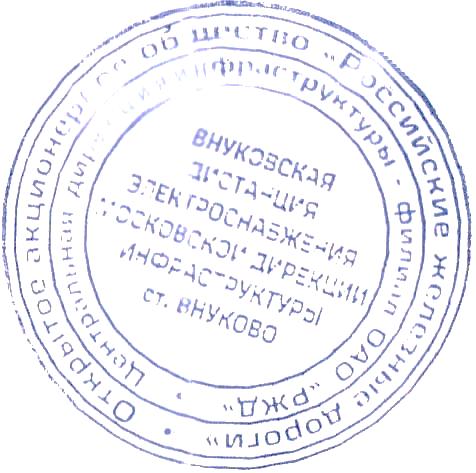 СОДЕРЖАНИЕ1.ПАСПОРТ рабочей ПРОГРАММЫ УЧЕБНОЙ ПРАКТИКИ1.1. Область применения  рабочей программыРабочая программа учебной практики УП.01.01Учебная практика является частью программы подготовки специалистов среднего звена в соответствии с ФГОС по специальности СПО 13.02.07Электроснабжение (по отраслям)(базовая подготовка) в части освоения основного вида деятельности (ОВД):Организация электроснабжения электрооборудования по отраслями формирования следующих профессиональных компетенций:ПК 1.1. Выполнять основные виды работ по проектированию электроснабжения электротехнического и электротехнологического оборудования; ПК 1.2. Читать и составлять электрические схемы электроснабжения электротехнического и электротехнологического оборудования.1.2. Место учебной практики в структуре программы подготовки специалистов среднего звенаУП.01.01Учебная практика относится к профессиональному модулю ПМ.01Организация электроснабжения электрооборудования по отраслям по специальности 13.02.07Электроснабжение (по отраслям) (базовая подготовка).1.3. Требования к результатам освоения учебной практикиУП.01.01Учебная практика направлена на формирование у обучающихся умений и приобретение первоначального практического опыта.  В результате освоения рабочей программы учебной практики обучающийся должен иметь первоначальный практический опыт в:- составлении электрических схем электроснабжения электротехнического и электротехнологического оборудования по отраслям;- заполнении необходимой технической документации;- выполнении работ по чертежам, эскизам с применением соответствующего такелажа, необходимых приспособлений, специальных инструментов и аппаратуры;- внесении на действующие планы изменений и дополнений, произошедших в электрических сетях; - разработке должностных и производственных инструкций, технологических карт, положений и регламентов деятельности в области эксплуатационнотехнического обслуживания и ремонта кабельных линий электропередачи;- разработке технических условий проектирования строительства, реконструкции и модернизации кабельных линий электропередачи;- организации разработки и согласования технических условий, технических заданий в части обеспечения технического обслуживания и ремонта кабельных линий электропередачи;- изучении схем питания и секционирования контактной сети и линий напряжением выше 1000 В; - изучении схем питания и секционирования контактной сети и воздушных линий электропередачи в пределах дистанции электроснабжения;- изучении принципиальных схем защит электрооборудования, электронных устройств, автоматики и телемеханики;- изучении устройства и характеристик, отличительных особенностей оборудования нового типа, принципа работы сложных устройств автоматики оборудования нового типа.В результате освоения рабочей программы учебной практики обучающийся  должен уметь:- разрабатывать электрические схемы электроснабжения электротехнического и электротехнологического оборудования по отраслям;- заполнять дефектные ведомости, ведомости объема работ с перечнем необходимых запасных частей и материалов, маршрутную карту, другую техническую документацию;- читать схемы распределительных сетей 35 кВ, находящихся в зоне эксплуатационной ответственности;- читать простые эскизы и схемы на несложные детали и узлы;- пользоваться навыками чтения схем первичных соединений электрооборудования электрических станций и подстанций;- читать схемы первичных соединений электрооборудования электрических станций и подстанций;- осваивать новые устройства (по мере их внедрения);- организовывать разработку и пересмотр должностных инструкций подчиненных работников более высокой квалификации;- читать схемы питания и секционирования контактной сети и воздушных линий электропередачи в объеме, необходимом для выполнения простых работ по техническому обслуживанию и текущему ремонту контактной сети, воздушных линий электропередачи под напряжением и вблизи частей, находящихся под напряжением;- читать схемы питания и секционирования контактной сети в объеме, необходимом для выполнения работы в опасных местах на участках с высокоскоростным движением;- читать принципиальные схемы устройств и оборудования электроснабжения в объеме, необходимом для контроля выполнения работ по техническому обслуживанию и ремонту оборудования тяговых и трансформаторных подстанций, линейных устройств системы тягового электроснабжения.В результате освоения рабочей программы учебной практики обучающийся должен формировать следующие компетенции:ОК 01Выбирать способы решения задач профессиональной деятельности, применительно к различным контекстам.ОК 02 Осуществлять поиск, анализ и интерпретацию информации, необходимой для выполнения задач профессиональной деятельности.ОК 03 Планировать и реализовывать собственное профессиональное и личностное развитие.ОК 04 Работать в коллективе и команде, эффективно взаимодействовать с коллегами, руководством, клиентами.ОК 05 Осуществлять устную и письменную коммуникацию на государственном языке Российской Федерации с учетом особенностей социального и культурного контекста.ОК 06 Проявлять гражданско-патриотическую позицию, демонстрировать осознанное поведение на основе традиционных общечеловеческих ценностей.ОК 07 Содействовать сохранению окружающей среды, ресурсосбережению, эффективно действовать в чрезвычайных ситуациях.ОК 08 Использовать средства физической культуры для сохранения и укрепления здоровья в процессе профессиональной деятельности и поддержания необходимого уровня физической подготовленности.ОК 09 Использовать информационные технологии в профессиональной деятельности.ОК 10 Пользоваться профессиональной документацией на государственном и иностранном языках.ОК 11 Использовать знания по финансовой грамотности, планировать предпринимательскую деятельность в профессиональной сфере.ПК 1.1. Выполнять основные виды работ по проектированию электроснабжения электротехнического и электротехнологического оборудования.ПК 1.2.Читать и составлять электрические схемы электроснабжения электротехнического и электротехнологического оборудования.Учебная практика УП.01.01Учебная практика, входящая в состав профессионального модуля ПМ.01 Организация электроснабжения электрооборудования по отраслям, проводится концентрированно в ходе изучения МДК.01.01. Электроснабжение электротехнического оборудования и МДК.01.02 Электроснабжение электротехнологического оборудования.Количество часов на освоение рабочей  программы учебной практики – 36.Проверка сформированности практического опыта и умений по окончании учебной практики проводится в виде дифференцированного зачета.2.СТРУКТУРА И СОДЕРЖАНИЕ УЧЕБНОЙ ПРАКТИКИ2.1. Тематический план учебной практики 2.2. Содержание обучения по учебной практике 3.УСЛОВИЯ РЕАЛИЗАЦИИ УЧЕБНОЙ ПРАКТИКИ3.1. Требования к материально-техническому обеспечениюРеализация рабочей программы УП.01.01Учебная практика требует наличия специальных помещений:мастерская «Слесарная», оснащенная оборудованием:- специализированная учебная мебель: верстаки, стулья, шкафы,  классная доска – меловая;- учебно-наглядные пособия: плакаты, тиски, точильно-шлифовальная машина, сверлильный станок;- стенды: виды резьб, изготовление пассатижей и молотка, шабровка, клепка, опиловка,  рубка, резка, измерение, разметка;- инструменты: зубила, молоток, ножницы по металлу, ножовки по металлу, линейки, напильники;мастерская «Электромонтажная», оснащенная оборудованием:- специализированная учебная мебель: верстаки, столы,  стулья, рабочие столы,  классная доска – меловая;- учебно-наглядные пособия: плакаты, тиски, точильно-шлифовальная машина, стусло поворотное;- стенды: Соединительная муфта СС-25, Типы проводов, Скрытая проводка, Открытая проводка, Разделка кабеля,  Проводка в коробах и трубах, Пускорегулирующая и защитная аппаратура, Распределительный щит напольного типа, Шкаф «Средства индивидуальной защиты»;- инструменты: паяльники, отвертки, плоскогубцы, круглогубцы, штангенциркуль, линейки, кусачки, мультиметр, стамески;мастерская «Электросварочная», оснащенная оборудованием:- специализированная учебная мебель: верстаки,  столы, стулья, шкафы,  классная  доска - меловая, 4 сварочных поста;- учебно-наглядные пособия: плакаты,  сварочные аппараты, точильно-шлифовальная машина, сверлильный станок;- стенды: сварочные швы и соединения, типы электродов, шкаф СИЗ;  инструменты: маски сварочные3.2. Информационное обеспечение обученияДля реализации программы библиотечный фонд образовательной организации укомплектован печатными и (или) электронными образовательными и информационными ресурсами, рекомендованными для использования в образовательном процессе 4.2.1. Печатные издания1. Сибикин Ю.Д. Техническое обслуживание, ремонт электрооборудования исетей про-мышленных предприятий. В 2 кн. Кн.2: Учебник для учережденийнач. проф. образования / Ю.Д. Сибикин. – 8-е изд; исп. – М.: Издательскийцентр «Академия», 2013 – 256 с.2. Киреева Э.А. Релейная защита и автоматика электроэнергетических систем[Текст]: учебник для студ. учреждений сред. проф. образования. – 4-е изд., стер.– М.: Издательский центр «Академия», 2014 – 288 с.4.2.2. Электронные издания (электронные ресурсы)1. Правила по охране труда при эксплуатации электроустановок . — Москва : ЭНАС, 2017. — 192 с. — ISBN 978-5-4248-0096-2. — Текст : электронный // Лань : электронно-библиотечная система. — URL: https://e.lanbook.com/book/104483 (дата обращения: 11.04.2020). — Режим доступа: для авториз. пользователей.2. Правила технической эксплуатации электрических станций и сетей Российской Федерации . — Москва : ЭНАС, 2014. — 264 с. — ISBN 978-5-4248-0041-2. — Текст : электронный // Лань : электронно-библиотечная система. — URL: https://e.lanbook.com/book/104554 (дата обращения: 11.04.2020). — Режим доступа: для авториз. пользователей.4.2.3. Дополнительные источники1. Кожунов В.И. Устройство электрических подстанций [Текст]: Учебное пособие. М.: ФБГОУ "Учебно-методический центр по образованию на железнодорожном транспорте", 2016. – 401 с.2. Почаевец В.С. Электрические подстанции : учебник / В.С. Почаевец . – Москва : ФГБОУ «Учебно-методический центр по образованию на железнодорожном транспорте», 2012. – 491 c.3. Федотов А.А. Устройство и техническое обслуживание контактной сети: учебное пособие. – М.: ФГБОУ «УМЦЖТ», 2015.4. Устройство и техническое обслуживание контактной сети [Текст]: учеб.пособие/В.Е. Чекулаев и др.; под ред. А.А. Федотова. – М.: ФГБОУ "Учебно-методический центр по образованию на железнодорожном транспорте", 2014. – 436 с.5. Правила устройства электроустановок. Все действующие разделы шестого и седьмого изданий с изменениями и дополнениями по состоянию на 1 января 2009 г. – М.: КНОРУС, 2013. – 488 с.3.3. Кадровое обеспечение образовательного процессаРеализация рабочей программы учебной практики обеспечивается педагогическими работниками образовательной организации, а также лицами, привлекаемыми к реализации образовательной программы на иных условиях, в том числе из числа руководителей и работников организаций, направление деятельности которых соответствует области профессиональной деятельности 17 Транспорт, 20 Электроэнергетика(имеющих стаж работы в данной профессиональной области не менее 3 лет). Квалификация педагогических работников образовательной организации отвечает квалификационным требованиям, указанным в квалификационных справочниках и (или) профессиональных стандартах (при наличии).Педагогические работники, привлекаемые к реализации образовательной программы, получают дополнительное профессиональное образование по программам повышения квалификации, в том числе в форме стажировки, в организациях, направление деятельности которых соответствует области профессиональной деятельности 17 Транспорт, 20 Электроэнергетика  не реже 1 раза в 3 года с учетом расширения спектра профессиональных компетенций.Руководство практикой осуществляют преподаватели или мастера производственного обучения.4. КОНТРОЛЬ И ОЦЕНКА РЕЗУЛЬТАТОВ ОСВОЕНИЯ УЧЕБНОЙ ПРАКТИКИКонтроль и оценка результатов освоения учебной практики осуществляется руководителем практики в процессе наблюдения, а также по результатам выполнения обучающимися индивидуальных заданий.СОГЛАСОВАНОзам. начальника Внуковской дистанции электроснабжения Московской дирекции по энергообеспечению – структурного подразделения Трансэнерго – филиала ОАО «РЖД» ____________ А.А. ГусаковУТВЕРЖДАЮДиректор филиала ____________ С.В. Котенкова«___»  __________ 2020г.Рассмотрено на заседании ЦК протокол № ____  от «____»___________2020г.Председатель __А.В. Сосков_/____________/Рассмотрено на заседании ЦК                                                 преподавателей специальности 23.02.06протокол № __ от « __ » _________201__ г.Председатель ___________ /И.В.Стрельцова/1. Паспорт рабочей программы учебной практики                                                                            42. Структура и содержание учебной практики73.Условия реализации учебной практики                                                     94. Контроль и оценка результатов освоения учебной практики   12Код профессиональных компетенцийНаименование разделов практикиКоли-чество часовВиды работФорма проведения практики (рассредоточено или концентрировано)12345ПК 1.1.ПК 1.2.Раздел 1 Электромонтажные работы36-разделка силовых бронированных кабелей;- концевые разделки контрольных кабелей с прозвонкой, маркировкой и присоединением жил к рядам зажимов;- оконцевание кабелей до 1000 В с помощью наконечников методом пайки и опрессовки;- ревизия и ремонт предохранителей, рубильников, кассетных переключателей и кнопок управления;- выбор сечения плавких вставок в зависимости от тока потребителей;- калибровка;- ревизия и ремонт контакторов и магнитных пускателей;- чистка и регулирование прижатия силовых и вспомогательных контактов; - определение дефектов в магнитной системе; - смена катушек;-проверка качества ремонта;-составление монтажной схемы управления асинхронным электродвигателем с использованием магнитного пускателя;- сборка схемы на стенде и проверка ее подачей напряжения;- частичная разборка автоматических выключателей;-ревизия и ремонт дугогасительного устройства и контактной системы;- проверка работы автоматического выключателя под напряжением;- выполнение соединительных муфт и концевых заделок в термоусаживаемых полиэтиленовых перчатках ПКВтп;- выполнить монтаж сети силового электрооборудования, руководствуясь монтажной и принципиальной электрической схемой установки.КонцентрированоНаименование разделовСодержание материалаОбъем часовУровень освоенияРаздел 1Электромонтажные работыСодержание:Раздел 1Электромонтажные работы1. Разделка силовых бронированных кабелей. Концевые разделки контрольных кабелей с прозвонкой, маркировкой и присоединением жил к рядам зажимов. Оконцевание кабелей до 1000 В с помощью наконечников методом пайки и опрессовки.6Раздел 1Электромонтажные работы2. Ревизия и ремонт предохранителей, рубильников, кассетных переключателей и кнопок управления. Выбор сечения плавких вставок в зависимости от тока потребителей. Калибровка.6Раздел 1Электромонтажные работы3. Ревизия и ремонт контакторов и магнитных пускателей. Чистка и регулирование прижатия силовых и вспомогательных контактов; определение дефектов в магнитной системе; смена катушек. Проверка качества ремонта. Составление монтажной схемы управления асинхронным электродвигателем с использованием магнитного пускателя. Сборка схемы на стенде и проверка ее подачей напряжения.6Раздел 1Электромонтажные работы4. Частичная разборка автоматических выключателей. Ревизия и ремонт дугогасительного устройства и контактной системы. Проверка работы автоматического выключателя под напряжением.6Раздел 1Электромонтажные работы5. Выполнение соединительных муфт и концевых заделок в термоусаживаемых полиэтиленовых перчатках ПКВтп.6Раздел 1Электромонтажные работы6. Выполнить монтаж сети силового электрооборудования, руководствуясь монтажной и принципиальной электрической схемой установки.6ИтогоИтого36Результаты обучения (приобретённый практический опыт, освоенные умения)Формы, методы контроля и оценки Приобретённый практический опыт в:Приобретённый практический опыт в:составлении электрических схем электроснабжения электротехнического и электротехнологического оборудования по отраслям;- оценка выполнения практического задания;- дифференцированный зачет;заполнении необходимой технической документации;- оценка выполнения практического задания;- дифференцированный зачет;выполнении работ по чертежам, эскизам с применением соответствующего такелажа, необходимых приспособлений, специальных инструментов и аппаратуры;- оценка выполнения практического задания;- дифференцированный зачет;внесении на действующие планы изменений и дополнений, произошедших в электрических сетях; - оценка выполнения практического задания;- дифференцированный зачет;разработке должностных и производственных инструкций, технологических карт, положений и регламентов деятельности в области эксплуатационнотехнического обслуживания и ремонта кабельных линий электропередачи;- оценка выполнения практического задания;- дифференцированный зачет;разработке технических условий проектирования строительства, реконструкции и модернизации кабельных линий электропередачи;- оценка выполнения практического задания;- дифференцированный зачет;организации разработки и согласования технических условий, технических заданий в части обеспечения технического обслуживания и ремонта кабельных линий электропередачи;- оценка выполнения практического задания;- дифференцированный зачет;изучении схем питания и секционирования контактной сети и линий напряжением выше 1000 В; - оценка выполнения практического задания;- дифференцированный зачет;изучении схем питания и секционирования контактной сети и воздушных линий электропередачи в пределах дистанции электроснабжения;- оценка выполнения практического задания;- дифференцированный зачет;изучении принципиальных схем защит электрооборудования, электронных устройств, автоматики и телемеханики;- оценка выполнения практического задания;- дифференцированный зачет;изучении устройства и характеристик, отличительных особенностей оборудования нового типа, принципа работы сложных устройств автоматики оборудования нового типа.- оценка выполнения практического задания;- дифференцированный зачет;умения:умения:разрабатывать электрические схемы электроснабжения электротехнического и электротехнологического оборудования по отраслям;- оценка выполнения практического задания;- дифференцированный зачет;заполнять дефектные ведомости, ведомости объема работ с перечнем необходимых запасных частей и материалов, маршрутную карту, другую техническую документацию;- оценка выполнения практического задания;- дифференцированный зачет;читать схемы распределительных сетей 35 кВ, находящихся в зоне эксплуатационной ответственности;- оценка выполнения практического задания;- дифференцированный зачет;читать простые эскизы и схемы на несложные детали и узлы;- оценка выполнения практического задания;- дифференцированный зачет;пользоваться навыками чтения схем первичных соединений электрооборудования электрических станций и подстанций;- оценка выполнения практического задания;- дифференцированный зачет;читать схемы первичных соединений электрооборудования электрических станций и подстанций;- оценка выполнения практического задания;- дифференцированный зачет;осваивать новые устройства (по мере их внедрения);- оценка выполнения практического задания;- дифференцированный зачет;организовывать разработку и пересмотр должностных инструкций подчиненных работников более высокой квалификации;- оценка выполнения практического задания;- дифференцированный зачет;читать схемы питания и секционирования контактной сети и воздушных линий электропередачи в объеме, необходимом для выполнения простых работ по техническому обслуживанию и текущему ремонту контактной сети, воздушных линий электропередачи под напряжением и вблизи частей, находящихся под напряжением;- оценка выполнения практического задания;- дифференцированный зачет;читать схемы питания и секционирования контактной сети в объеме, необходимом для выполнения работы в опасных местах на участках с высокоскоростным движением;- оценка выполнения практического задания;- дифференцированный зачет;читать принципиальные схемы устройств и оборудования электроснабжения в объеме, необходимом для контроля выполнения работ по техническому обслуживанию и ремонту оборудования тяговых и трансформаторных подстанций, линейных устройств системы тягового электроснабжения.- оценка выполнения практического задания;- дифференцированный зачет.Результаты обучения (формируемые профессиональные (ПК) и общие (ОК) компетенции)Основные показатели оценки Формы, методы контроля и оценкиПК 1.1 Выполнять основные виды работ по проектированию электроснабжения электротехнического и электротехнологического оборудования- демонстрация навыков выполнения основных видов работ по проектированию электротехнического и электротехнологического оборудования при выполнении практических работ;- правильность заполнения технической документации.- оценка выполнения практического задания.ПК 1.2 Читать и составлять электрические схемы электроснабжения электротехнического и электротехнологического оборудования- демонстрация навыков чтения и составления электрических схем электротехнического и электротехнологического оборудования, схемы питания и секционирования контактной сети, однолинейных схем тяговых подстанций в соответствии с действующими стандартами и инструкциями, в том числе при выполнении практических работ;- оценка выполнения практического задания;ОК 01 Выбирать способы решения задач профессиональной деятельности, применительно к различным контекстамвладение разнообразными методами (в том числе инновационными) для осуществления профессиональной деятельности;использование специальных методов и способов решения профессиональных задач;выбор эффективных технологий и рациональных способов
выполнения профессиональных задач;- наблюдение за проявлением интереса к будущей профессии;ОК 02 Осуществлять поиск, анализ и интерпретацию информации, необходимой для выполнения задач профессиональной деятельностипланирование информационного поиска из широкого набора источников, необходимого для эффективного выполнения профессиональных задач и развития собственной профессиональной деятельности;анализ информации, выделение в ней главных аспектов, структурирование, презентация;владение способами систематизации полученной информацию;- наблюдение за рациональностью планирования, организации деятельности, за правильностью выбора методов и способов выполнения профессиональных задач в процессе освоения образовательной программы;ОК 03 Планировать и реализовывать собственное профессиональное и личностное развитиеанализ качества результатов собственной деятельности;организация собственного профессионального развития и самообразования в целях эффективной профессиональной и личностной самореализации и развития карьеры;- наблюдение за способностью корректировки  собственной деятельности в решении различных профессиональных ситуаций в области организации безопасности работ определение меры ответственности за выбор принятых решений;ОК 04 Работать в коллективе и команде, эффективно взаимодействовать с коллегами, руководством, клиентамиобъективный анализ и внесение коррективов в результаты собственной деятельности;постоянное проявление ответственности за качество выполнения работ;- наблюдение умения самостоятельно осуществлять эффективный поиск и сбор информации, исследуя различные источники, включая электронные, для выполнения задач профессионального и личностного характера;- наблюдение способности анализировать и оценивать необходимость использования подобранной информации;ОК 05 Осуществлять устную и письменную коммуникацию на государственном языке Российской Федерации с учетом особенностей социального и культурного контекстасоблюдение норм публичной речи и регламента;создание продукта письменной коммуникации определенной структуры на государственном языке Российской Федерации;- наблюдение за рациональностью использования информационно-коммуникационных технологий при выполнении работ по техническому обслуживанию оборудования;ОК 06 Проявлять гражданско-патриотическую позицию, демонстрировать осознанное поведение на основе традиционных общечеловеческих ценностейосознание конституционных прав и обязанностей;соблюдение закона и правопорядка;осуществление своей деятельности на основе соблюдения этических норм и общечеловеческих ценностей, демонстрирование сформированности российской гражданской идентичности, патриотизма, уважения к своему народу, уважения к государственным символам (гербу, флагу, гимну);применение стандартов антикоррупционного поведения;- наблюдение за коммуникабельной способностью взаимодействия в коллективе в ходе обучения;- наблюдение полноты понимания и четкости представления о результативности выполняемых работ при согласованных действиях участников коллектива, способности бесконфликтного общения и саморегуляции в коллективе;ОК 07 Содействовать сохранению окружающей среды, ресурсосбережению, эффективно действовать в чрезвычайных ситуацияхсоблюдение норм экологической чистоты и безопасности;осуществление деятельности по сбережению ресурсов и сохранению окружающей среды;владение приемами эффективных действий в опасных и чрезвычайных ситуациях природного, техногенного и социального характера;- наблюдение за развитием и проявлением организаторских способностей в различных видах деятельности; - наблюдение за умением брать на себя ответственность при различных видах работ, осуществлять контроль результативности их выполнения подчиненными, корректировать результаты собственных работ;ОК 08 Использовать средства физической культуры для сохранения и укрепления здоровья в процессе профессиональной деятельности и поддержания необходимого уровня физической подготовленностисоблюдение норм здорового образа жизни, осознанное выполнение правил безопасности жизнедеятельности;- наблюдение за обоснованностью определения и планирования собственной деятельности с целью повышения личностного и квалификационного уровня;ОК 09 Использовать информационные технологии в профессиональной деятельностиуровень активного взаимодействия с обучающимися, преподавателями и мастерами в ходе обучения с применением средств информационных технологий;  результативность работы при использовании информационных программ;- наблюдение готовности ориентироваться и анализировать инновации в области технологий внедрения оборудования в профессиональной деятельности;ОК 10 Пользоваться профессиональной документацией на государственном и иностранном языкахизучение нормативно-правовой документации, технической литературы и современных научных разработок в области будущей профессиональной деятельности на государственном языке;- наблюдение готовности ориентироваться и анализировать инновации в области технологий внедрения оборудования в профессиональной деятельности;ОК 11 Использовать знания по финансовой грамотности,планировать предпринимательскую деятельность в профессиональной сфереопределение успешной стратегии решения проблемы;разработка и презентация бизнес-плана в области своей профессиональной деятельности.- наблюдение готовности ориентироваться и анализировать инновации в области технологий внедрения оборудования в профессиональной деятельности.